ZYPHO , rekuperator  do odzyskiwania  energii  podczas  kąpieli pod prysznicem 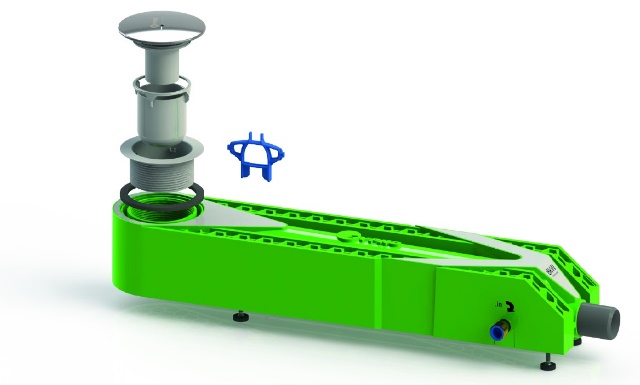 ZYPHO  to  prosty w konstrukcji i  pożyteczny w działaniu  rekuperator . Ideę  działania  pokazuje  film : https://youtu.be/yygu8vAod3E Możesz  zużyć  o 40%  mniej  wody  gorącej  podczas  każdej  kąpieli .Czyli  te pieniądze  zostaną  w twojej  kieszeni .Jeśli kąpiesz  się  często  , lub  twój  obiekt  to  siłownia  lub  fitness – nie wahaj  się  .Urządzenie  zwróci  się  szybko  i  przyniesie  Ci  wiele  korzyści  , i satysfakcji  z  tego  , że  oszczędzając   szkodzisz  mniej  środowisku .Dostępne  są  dwa  modele :Model z syfonem  brodzikowym ( na zdjęciu  powyżej )Model „przelotowy” do współpracy z dowolnym  odpływem  brodzikowym  lub  podłogowym ( poniżej ) 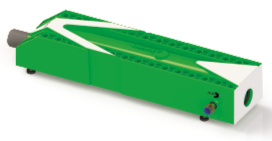 Regularna  cena  tych  produktów  : 300  EUR  netto ( ok. 1290  zł  plus VAT ) Teraz  w  wyprzedaży  :  oba  modele  po  800  zł  netto Ilość  ograniczona . 